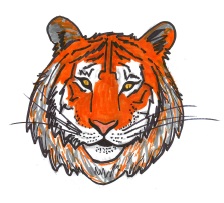 Northwest Center for Fluency Disorders Interprofessional Intensive Stuttering Clinic (NWCFD-IISC)Idaho State University Departments of Communication Sciences & Disorders and Counseling (Clinic dates: July 30th – August 13th, 2016; typically 9am – 5pm daily.)Date application was completed: ____/____/________Name of person completing application if other than client: ____________________________Relationship to client (if appropriate): _________________________________________________Has client been seen in our clinic before?  Yes  NoIf “yes,” when? ________________________________________________________________Why is client applying for services? ________________________________________________CLIENT & GUARDIAN INFORMATIONClient Name:___________________________________ Birthdate:___/____/______  Male  FemaleGuardian Name (if appropriate): _______________________________________________________Street Address: __________________________________________________________________(City, State, Zip): _________________________________________________________________Home Phone: ___________________________________________________________________Alternate Phone: Work:____________________________ Cell:____________________________Email Address:___________________________________________________________________T-shirt size: 		 (Adult S, M, L, XL, XXL) Style: Male_______  Female_______MedicalPlease list any allergies:________________________________________________________________________________Please list any medical conditions that we should know about:________________________________________________ Please list any medications that we should know about:______________________________________________________IN CASE OF EMERGENCY REFERRAL INFORMATIONHow did you hear about our clinic?Professional Referral: Name: ___________________________________________________________________From where: ______________________________________________________Website 		Phone Book  			FriendOther: _______________________________________________________________________HISTORY OF SPEECH, LANGUAGE, VOICE, HEARING, COGNITION, and AFFECTIVE Do you have a history of speech, language, hearing, or cognitive difficulties from birth to present? Yes No Comments:__________________________________________________________________________________________________________________________________________________________________________EDUCATIONAL HISTORY:Schools you have attended – Please check all that apply:Elementary School 		Junior High 	 	 High School 		Vocational Program2-year College 		4-year College 	Graduate School 	Doctoral ProgramOther:_____________________________________________________________________________Past or Current School/University:___________________________________________  		Grade/Status:________ Major:___________		Degree(s):____________	Teacher (if applicable):___________________________VOCATIONAL HISTORYBriefly list your employment/work setting, staring with the most recent:Are you currently working?  Yes  NoIf “no,” please explain:_________________________________ _________________________________If you have stopped working, do you plan to return to work? Yes NoAre you receiving assistance with vocational planning through an agency such as the Department of Vocational Rehabilitation?  Yes  NoCURRENT SERVICES: Do you currently receive Speech Therapy Services? Yes No If yes, where “please list all” __________________________________________________________________________________________________Primary Speech Language Pathologist: ________________________________________________	Should we contact them regarding how we approached therapy?  Yes  No (if yes, Phone:_____________________)Please list any previous speech-language evaluation and/or therapy (e.g., school, clinic, hospital, home health)*If you have access to them, please send copies with this application of any reports of evaluations and/or treatment that you have received. COMMUNICATIONCurrent Activities and Interests - Please check the appropriate box(s) Socializing 		 Church 			 Sports		 Watching T.V. 	  Reading  Senior Center	 Exercising 			 Music               	 Gardening		  Shopping  Woodworking 	 Crafts			 Being Outdoors 	 Painting/Art 	  Book Club Photography      	 Pets 			 Computers		 Travel 		  Cooking             Board Games	 Casinos 			Other:_________________________________LIFE IMPACTOn a scale of 1-10, with 1 being “not at all” and 10 being “devastating,” please rate how your communication disorder impacts your daily life:Not At All	 	1 	2 	3 	4	 5	 6	 7	 8	 9	 10	DevastatingHow would you rate the severity of your stuttering?Very Mild	Mild-Moderate		Moderate	Moderate-Severe	Severe	      PAYMENT INFORMATIONThe NWCFD-IISC fee is $1500, which covers the program fees, housing, food, participation in the challenge course, and other clinic-related expenses (does not include travel to or from the clinic).Scholarships available (please visit www.northwestfluency.org or e-mail Dan Hudock hudock@isu.edu) A $200 deposit is required for clients to reserve their space (as we have limited availability).The balance of $1300 is due by the third day of clinic. Please contact the ISU Speech-Language and Hearing Clinic (Jessica Hillam (208) 282-3495 or slpaudio@isu.edu for information about E-Payments through our online system). Please fax registration to the ISU Speech-Language and Hearing Clinic (208) 282-4571, or mail / drop it off Pocatello Clinic – ISU Speech and Hearing Clinic Pocatello, 650 Memorial Dr. building 68, Pocatello, ID 83201Family Members / Caregivers“X” if Legal Guardian(s)Relationship (e.g., mother, father,husband, wife, sister, son etc)Phone Number“X” if lives with youJob Title Years WorkedServicesWhenWhereWhat was not helpfulWhat was helpful